STOP-APE Trial Summary & Trial Schema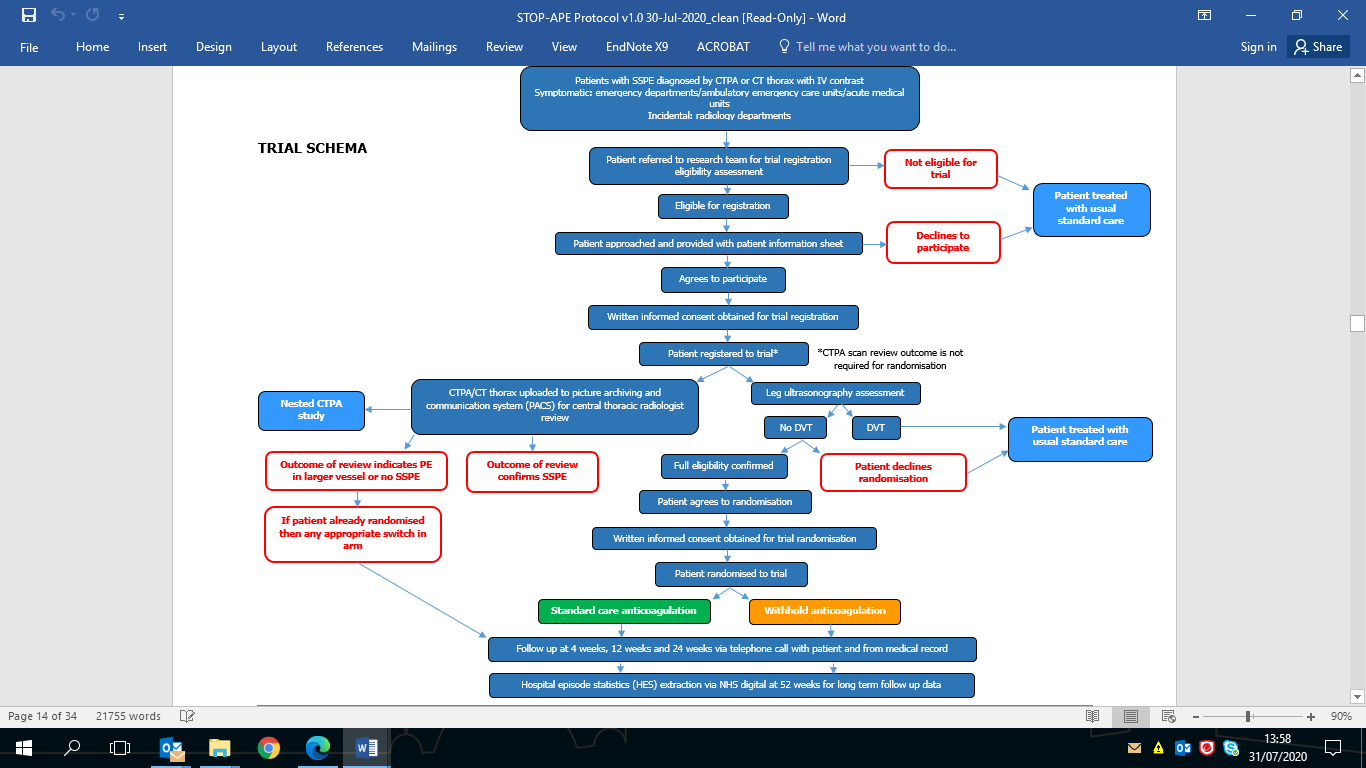 Schedule of AssessmentsTitleStopping anticoagulation for isolated or incidental subsegmental pulmonary embolism Short title/ AcronymSTOP-APEType of trialRandomised Controlled TrialTrial designAn investigator led, multicentre, prospective, randomised controlled, open-label, pragmatic clinical trial designed to test both the non-inferiority and superiority objectives.  A 12-month internal pilot will assess feasibility and acceptability with safety of randomisation based on acute reporting radiologists’ diagnoses assessed as part of a nested computed tomography pulmonary angiogram (CTPA) study.Trial TreatmentControl arm: Usual care of full dose anticoagulation (clinician’s usual practice, which can include DOAC, warfarin or daily LMWH injections dependent on clinical context).Experimental arm: No anticoagulation.Primary ObjectiveThe joint (multiple) primary outcomes are a composite of;Recurrent VTE recurrent VTE (non-fatal) VTE related death (primary safety outcome) Clinically relevant bleedingcomposite of major and clinically relevant non-major bleeding (CRNMB) (primary efficacy outcome). Secondary ObjectivesRecurrent VTE at 6 and 12 months.Clinically relevant bleeding at 6 months and 12 months (as assessed through HES records).Net clinical benefit – composite of clinically relevant bleeding and recurrent VTE at 3 and 6 months.New diagnosis of pulmonary hypertension or right ventricular dysfunction within 12 months of SSPE, defined from HES clinical coding and supported where possible by additional radiological data and echocardiograms undertaken in tertiary pulmonary hypertension centres.All-cause mortality at 3, 6 and 12 months.VTE related mortality at 3, 6 and 12 months.Cardiovascular mortality at 3, 6 and 12 months defined as cardia deaths (e.g. cardiogenic shock, fatal arrhythmia, cardiac rupture) and vascular deaths (e.g. VTE-related, fatal stroke, ruptured aortic aneurysm, aortic dissection).Reclassification rate from thoracic radiologist review.    Accrual period32 monthsTrial duration per participantOverall period 12 months: telephone follow up at 4 weeks to collect patient safety data, 12 weeks for telephone follow up to collect data for the primary outcome. Further telephone follow up at 24 weeks and NHS Digital collection of Hospital Episode Statistics for a minimum of 52 weeks follow up.Estimated total trial duration54 months (6 months set-up, 32 months recruitment, 12 months follow-up, 4 months analysis and write-up)SettingUK multi-site, up to 50 hospitalsTotal number of participants planned1466 to allow for losses to follow upMain inclusion/exclusion criteriaInclusion criteriaAge ≥18 yearsSSPE diagnosed by the radiologist at the trial site by CTPA or CT thorax with IV contrastNo evidence of proximal deep vein thrombosis on doppler ultrasonography or CT / MR venographyHeart rate (<110bpm) Systolic blood pressure (≥100 mmHg) Oxygen saturation (≥90%)Written signed informed consent to the trialExclusion criteria Indication for hospital admission>7 days empirical anticoagulation treatment immediately prior to randomisation<28 days since first symptoms of proven or clinically suspected COVID-19Known stage 5 chronic kidney disease Patients with active cancer defined as cancer diagnosed within the past 6 months, cancer for which anticancer treatment was being given at the time of enrolment or during 6 months before randomisation, or recurrent locally advanced or metastatic cancerPatients with previous unprovoked PE, thrombophilia or requiring long term anticoagulation for another reasonPatients with a DVT / thrombus of an unusual site (e.g. upper limbs, associated with a line) that requires anticoagulationPatients with active bleedingAny condition which, in the opinion of the investigator, makes the participant unsuitable for trial entry due to prognosis/terminal illness with a projected survival of less than 3 monthsPregnancy confirmed by positive pregnancy test or post-partum period or actively trying to conceive Inability to comply with the trial schedule and follow-upParticipation in a CTIMP studyScreeningBaselineTelephone Call 1Telephone Call 2Telephone Call 3HES data extraction4 weeks (± 1 week)12 weeks (± 2 weeks)24 weeks (± 2 weeks)52 weeksConsentXXEligibility checkXXRegistrationXRandomisationXCTPA/CT thorax with contractXMedical historyXConcomitant medicationsXEthnicity XRisk factors for bleedingXVTE symptoms and recurrence risk factorsXRoutine blood testsXModified MRC Dyspnoea scoreXXXPregnancy testXPhysical examXVital signsXCTPA/CT Thorax upload to PACSXLeg venous ultrasoundXEQ-5D-5LXXXAnticoagulant medication checkXXXVTE RecurrenceXXXXBleeding events (major bleeding and clinically relevant non major bleeding)XXXNHS usage for VTE related events/bleeding eventsXXXSAE checkXXXSurvival checkXXXX